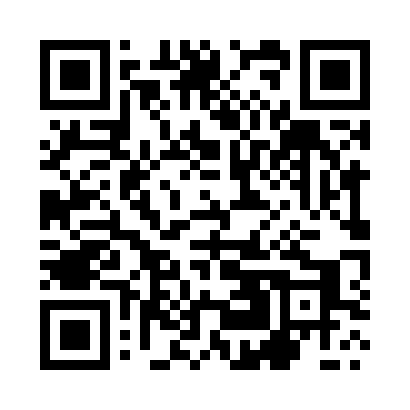 Prayer times for Stanislawka, PolandWed 1 May 2024 - Fri 31 May 2024High Latitude Method: Angle Based RulePrayer Calculation Method: Muslim World LeagueAsar Calculation Method: HanafiPrayer times provided by https://www.salahtimes.comDateDayFajrSunriseDhuhrAsrMaghribIsha1Wed2:325:1312:445:538:1610:472Thu2:315:1112:445:548:1810:493Fri2:305:0912:445:558:2010:504Sat2:295:0712:445:568:2110:505Sun2:285:0512:445:578:2310:516Mon2:285:0312:435:588:2510:527Tue2:275:0112:435:598:2710:528Wed2:264:5912:436:008:2810:539Thu2:254:5812:436:018:3010:5410Fri2:254:5612:436:028:3210:5411Sat2:244:5412:436:038:3310:5512Sun2:234:5212:436:048:3510:5613Mon2:224:5112:436:058:3710:5714Tue2:224:4912:436:068:3810:5715Wed2:214:4712:436:078:4010:5816Thu2:214:4612:436:088:4110:5917Fri2:204:4412:436:098:4310:5918Sat2:194:4312:436:108:4511:0019Sun2:194:4112:436:118:4611:0120Mon2:184:4012:436:128:4811:0121Tue2:184:3912:446:138:4911:0222Wed2:174:3712:446:138:5111:0323Thu2:174:3612:446:148:5211:0424Fri2:164:3512:446:158:5411:0425Sat2:164:3312:446:168:5511:0526Sun2:154:3212:446:178:5611:0527Mon2:154:3112:446:188:5811:0628Tue2:154:3012:446:188:5911:0729Wed2:144:2912:446:199:0011:0730Thu2:144:2812:446:209:0111:0831Fri2:144:2712:456:209:0311:09